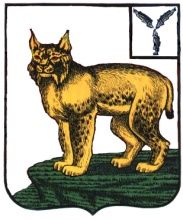 ГлаваТурковского муниципального образованияПОСТАНОВЛЕНИЕОт 03 ноября 2022 года                                                № 5р.п. ТуркиВ соответствии с Уставом Турковского муниципального образования Турковского муниципального района Саратовской области ПОСТАНОВЛЯЮ:1. Провести публичные слушания по обсуждению проекта решения Совета Турковского муниципального образования «О бюджете Турковского муниципального образования Турковского муниципального района на 2023 год и плановый период 2024 и 2025 годов» 14 ноября 2022 года в 10.00 в актовом зале администрации муниципального района по адресу: Саратовская область, р. п. Турки, ул. Советская, 26.2. Сбор предложений и замечаний по внесению изменений и дополнений в проект решения Совета Турковского муниципального образования «О бюджете Турковского муниципального образования Турковского муниципального района на 2023 год и плановый период 2024 и 2025 годов»  осуществляется по адресу: Саратовская область, р. п. Турки, ул. Советская, д. 26.3. Назначить комиссию по подготовке и проведению публичных слушаний по обсуждению проекта решения Совета Турковского муниципального образования  в составе:4. Определить, что:1) жители Турковского муниципального образования вправе участвовать в публичных слушаниях посредством:- подачи в комиссию по подготовке и проведению публичных слушаний замечаний и предложений в письменной форме - подачи в комиссию по подготовке и проведению публичных слушаний замечаний и предложений в устной и (или) письменной форме в день проведения публичных слушаний;- непосредственного участия в публичных слушаниях.2) замечания и предложения в письменной форме жители Турковского муниципального образования вправе представлять в комиссию по подготовке и проведению публичных слушаний в срок со дня опубликования настоящего постановления до 11 ноября 2022 года по рабочим дням с 9.00 до 17.00 по адресу: Саратовская область, р.п. Турки, ул. Советская, дом 26 (Финансовое управление администрации муниципального района). 5. Обнародовать настоящее постановление в местах для обнародования.6. Контроль за исполнением настоящего постановления оставляю за собой.Глава Турковского муниципального образования					М.Ю. АтапинО проведении публичных слушаний по обсуждению проекта решения Совета Турковского муниципального образования «О бюджете Турковского муниципального образования Турковского муниципального района на 2023 год и плановый период 2024 и 2025 годов»Атапин М.Ю.- глава муниципального образования, председатель комиссии;Бабичева  В.М.- депутат Турковского муниципального образования, секретарь комиссиичлены комиссии:члены комиссии:Губина В.В.Кирсанова Ю.Н. - заместитель главы администрации муниципального района - начальник финансового управления администрации муниципального района (по согласованию);- консультант бюджетного отдела финансового управления администрации муниципального района (по согласованию);Березина Л.В.- депутат Совета Турковского муниципального образования;Крапаускас А.Я.Макарова Л.Г.Рассказова С.В.- депутат Совета Турковского муниципального образования;- депутат Совета Турковского муниципального образования;- депутат Совета Турковского муниципального образования. 